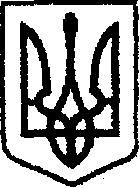 У К Р А Ї Н Ачернігівська обласна державна адміністраціяУПРАВЛІННЯ  КАПІТАЛЬНОГО БУДІВНИЦТВАН А К А ЗПро закріплення автомобіля та право керуванняЗ метою ефективного використання службового автомобіля, що належить Управлінню капітального будівництва Чернігівської обласної державної адміністрації та для забезпечення оперативного вирішення виробничих питаньнаказую:1. Закріпити з 27.12.2019 за провідним інженером відділу адміністративно-господарської, організаційної роботи та інформаційного забезпечення Маринченко Ю.М. службовий автомобіль управління VOLKSWAGEN PASSAT, державний номер СВ 0957 СВ. 2. Визначити місце постійного зберігання автомобіля за адресою: м. Чернігів, вул. Єлецька, 11.3. Відповідальність за справний технічний стан та дотримання вимог законодавства щодо використання автотранспорту, економного використання паливно-мастильних матеріалів покласти на провідного інженера відділу адміністративно-господарської, організаційної роботи та інформаційного забезпечення Маринченка Ю.М.4. Надати право керування автомобілем Управління VOLKSWAGEN PASSAT, державний номер СВ 0957 СВ:- Маринченку Юрію Михайловичу, провідному інженеру відділу адміністративно-господарської, організаційної роботи та інформаційного забезпечення;- Жабинському Святославу Євгеновичу, водію автотранспортних засобів відділу адміністративно-господарської, організаційної роботи інформаційного забезпечення; - Ковальчук Наталії Михайлівні, заступнику начальника Управління начальнику відділу економічного аналізу та договорів.5. Контроль за виконанням наказу залишаю за собоюВ.о. начальник Управління					Наталія КОВАЛЬЧУКвід 27 грудня 2019 р.        Чернігів№ 632